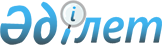 Қорғалжын ауданында 2013 жылы қоғамдық жұмыстарды ұйымдастыру туралыАқмола облысы Қорғалжын ауданы әкімдігінің 2013 жылғы 12 ақпандағы № 24 қаулысы. Ақмола облысының Әділет департаментінде 2013 жылғы 06 наурызды № 3668 болып тіркелді      РҚАО ескертпесі.

      Құжаттың мәтінінде түпнұсқаның пунктуациясы мен орфографиясы сақталған.

      Қазақстан Республикасының 2001 жылғы 23 қаңтардағы «Қазақстан Республикасындағы жергілікті мемлекеттік басқару және өзін-өзі басқару туралы» Заңына, Қазақстан Республикасының 2001 жылғы 23 қаңтардағы «Халықты жұмыспен қамту туралы» Заңының 20 бабына, Қазақстан Республикасы Үкіметінің 2001 жылғы 19 маусымдағы № 836 қаулысымен бекітілген қоғамдық жұмыстарды ұйымдастыру мен қаржыландыру ережесінің 7, 8 тармақтарына сәйкес, Қорғалжын ауданының әкімдігі ҚАУЛЫ ЕТЕДІ:



      1. Қорғалжын ауданында 2013 жылы қоғамдық жұмыстар ұйымдастырылсын.



      2. Қосымшаға сәйкес Қорғалжын ауданында 2013 жылы қоғамдық жұмыстар жүргізілетін ұйымдардың тізбесі, қоғамдық жұмыстардың түрлері, көлемі мен нақты жағдайлары, қатысушылардың еңбекақысының мөлшері және оларды қаржыландыру көзі бекітілсін, сұранысы және ұсынысы анықталсын.



      3. Осы қаулының орындалуын бақылау аудан әкімінің орынбасары С.Қ.Аққожинаға жүктелсін.



      4. Осы қаулы Ақмола облысының Әділет департаментінде мемлекеттік тіркелген күннен бастап күшіне енеді және ресми жарияланған күннен бастап қолданысқа енгізіледі.      Қорғалжын ауданының әкімі                  Қ.Рыскелдінов

Қорғалжын ауданы әкімдігінің

2013 жылғы 12 ақпандағы   

№ 24 қаулысына қосымша    

2013 жылы Қорғалжын ауданы бойынша қоғамдық жұмыстар жүргізілетін ұйымдардың тізбесі, қоғамдық жұмыстардың түрлері, көлемі мен нақты жағдайлары, қатысушылардың еңбекақысының мөлшері және оларды қаржыландыру көзі, сұраныс және ұсыныс
					© 2012. Қазақстан Республикасы Әділет министрлігінің «Қазақстан Республикасының Заңнама және құқықтық ақпарат институты» ШЖҚ РМК
				№Мекемелердің атыҚоғамдық жұмыстардың түрлеріҚоғамдық жұмыстардың көлеміҚоғамдық жұмыстардың нақты жағдайларыҚатысушылардың еңбекақысының мөлшеріҚаржыландыру көзіСұранысҰсыныс1«Амангелді ауылдық округі әкімінің аппараты» мемлекеттік мекемесіАуылды көгалдандыру, аумақты тазарту және абаттандыру бойынша жүргізілетін жұмыстарға көмек көрсету115000 шаршы метрҚолданыстағы еңбек заңнамасына сәйкес жасалған келісім шартқа сәйкесЕң төменгі мөлшердегі жалақыАудан бюджеті882«Арықты ауылдық округі әкімінің аппараты» мемлекеттік мекемесіАуылды көгалдандыру, аумақты тазарту және абаттандыру бойынша жүргізілетін жұмыстарға көмек көрсету115000 шаршы метрҚолданыстағы еңбек заңнамасына сәйкес жасалған келісім шартқа сәйкесЕң төменгі мөлшердегі жалақыАудан бюджеті883«Қарашалғын ауылдық округі әкімінің аппараты» мемлекеттік мекемесіАуылды көгалдандыру, аумақты тазарту және абаттандыру бойынша жүргізілетін жұмыстарға көмек көрсету115 000 шаршы метрҚолданыстағы еңбек заңнамасына сәйкес жасалған келісім шартқа сәйкесЕң төменгі мөлшердегі жалақыАудан бюджеті884«Кенбидайық ауылдық округі әкімінің аппараты» мемлекеттік мекемесіАуылды көгалдандыру, аумақты тазарту және абаттандыру бойынша жүргізілетін жұмыстарға көмек көрсету115 000 шаршы метрҚолданыстағы еңбек заңнамасына сәйкес жасалған келісім шартқа сәйкесЕң төменгі мөлшердегі жалақыАудан бюджеті885«Қызылсай ауылдық округі әкімінің аппараты» мемлекеттік мекемесіАуылды көгалдандыру, аумақты тазарту және абаттандыру бойынша жүргізілетін жұмыстарға көмек көрсету115 000 шаршы метрҚолданыстағы еңбек заңнамасына сәйкес жасалған келісім шартқа сәйкесЕң төменгі мөлшердегі жалақыАудан бюджеті886«Қорғалжын ауылдық округі әкімінің аппараты» мемлекеттік мекемесіАуылды көгалдандыру, аумақты тазарту және абаттандыру бойынша жүргізілетін жұмыстарға көмек көрсету400000 шаршы метрҚолданыстағы еңбек заңнамасына сәйкес жасалған келісім шартқа сәйкесЕң төменгі мөлшердегі жалақыАудан бюджеті23237«Коммуна ауылдық округі әкімінің аппараты» мемлекеттік мекемесіАуылды көгалдандыру, аумақты тазарту және абаттандыру бойынша жүргізілетін жұмыстарға көмек көрсету115 000 шаршы метрҚолданыстағы еңбек заңнамасына сәйкес жасалған келісім шартқа сәйкесЕң төменгі мөлшердегі жалақыАудан бюджеті888«Сабынды ауылдық округі әкімінің аппараты» мемлекеттік мекемесіАуылды көгалдандыру, аумақты тазарту және абаттандыру бойынша жүргізілетін жұмыстарға көмек көрсету115 000 шаршы метрҚолданыстағы еңбек заңнамасына сәйкес жасалған келісім шартқа сәйкесЕң төменгі мөлшердегі жалақыАудан бюджеті889Қорғалжын ауданы әкімдігінің шаруашылық жүргізу құқығына негізделген «Өрлеу» мемлекеттік коммуналдық кәсіпорныАуылды көгалдандыру, аумақты тазарту және абаттандыру бойынша жүргізілетін жұмыстарға көмек көрсету74 100 шаршы метрҚолданыстағы еңбек заңнамасына сәйкес жасалған келісім шартқа сәйкесЕң төменгі мөлшердегі жалақыАудан бюджеті1010